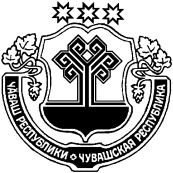 О внесении изменений в решение Собрания депутатов Индырчского сельского поселения Янтиковского района «О бюджете Индырчского сельского поселения Янтиковского района на 2020 год и на плановый период 2021 и 2022 годов»           Собрание депутатов Индырчскогоо сельского поселения  р е ш и л о:1. Внести в решение Собрания депутатов Индырчского сельского поселения Янтиковского района от 17.12.2019г. № 17/1 " О бюджете Индырчского сельского поселения Янтиковского района на 2020 год и на плановый период 2021 и 2022 годов» следующие изменения:«а)   статью 1 изложить в следующей редакции:Утвердить основные характеристики бюджета Индырчского сельского поселения на 2020 год:прогнозируемый общий объем доходов бюджета Индырчского сельского поселения в сумме 9427892,00  рублей, в том числе объем безвозмездных поступлений в сумме 8418692,00  рублей, из них объем межбюджетных трансфертов, получаемых из бюджета Янтиковского района  в сумме 7832700,00  рублей; общий объем расходов бюджета Индырчского сельского поселения в сумме 9635412,00 рублей;предельный объем муниципального долга Индырчского сельского поселения  в сумме 0,00 рублей; верхний предел муниципального долга Индырчского сельского поселения на 1 января 2021 года в сумме 0,00 рублей, в том числе верхний предел долга по муниципальным гарантиям Индырчского сельского поселения в сумме 0,00 тыс. рублей;предельный объем расходов на обслуживание муниципального долга Индырчского сельского поселения в сумме 0,00 рублей;прогнозируемый дефицит бюджета Индырчского сельского поселения в сумме 207520,00 рублей.б) внести изменения в приложения 3,5,7,9,11 согласно приложениям 1-5 настоящего решения.2. Настоящее решение вступает в силу со дня его официального опубликования.Председатель Собрания депутатовИндырчского сельского поселения                                                   Ю.Н.ЕгороваГлава Индырчского сельского 	поселения Янтиковского района    Чувашской  Республики                            А.В. СеменовПриложение № 1
 к   решению   Собрания    депутатов    Индырчского сельского поселения
Янтиковского  района  
от 13 марта  2020г.  № 3/1«ДОХОДЫ БЮДЖЕТА ИНДЫРЧСКОГОО СЕЛЬСКОГО ПОСЕЛЕНИЯ ЯНТИКОВСКОГО РАЙОНА НА 2020 ГОД»Приложение №5
 к   решению   Собрания    депутатов    Индырчского сельского поселения
Янтиковского  района  от 13 марта  2020г.  № 3/1Источники финансирования дефицита бюджета Индырчскогосельского поселения на 2020 год(в рублях)ЧУВАШСКАЯ РЕСПУБЛИКА ЯНТИКОВСКИЙ РАЙОН ЧĂВАШ РЕСПУБЛИКИТĂВАЙ РАЙОНĚЧĂВАШ РЕСПУБЛИКИТĂВАЙ РАЙОНĚ СОБРАНИЕ ДЕПУТАТОВ ИНДЫРЧСКОГО СЕЛЬСКОГО ПОСЕЛЕНИЯ                      РЕШЕНИЕ13  марта  2020 г. № 3/1деревня ИндырчиЙĂНТĂРЧЧĂ ЯЛ ПОСЕЛЕНИЙĚНДЕПУТАТСЕН ПУХĂВĚЙЫШĂНУ    13  март  2020 ç.  3/1 №Йǎнтǎрччǎ ялě» февраль  2019  2/1 № Йǎнтǎрччǎ ялěКоды бюджетной классификации 
Российской ФедерацииНаименование доходовСумма на 2020 год,рублей123000 1 00 00000 00 0000 000НАЛОГОВЫЕ И НЕНАЛОГОВЫЕ ДОХОДЫ76000,00000 1 11 00000 00 0000 000Доходы от использования имущества, находящегося в государственной и муниципальной собственности76000,00000 1 11 05025 10 0000 120Доходы, получаемые в виде арендной платы, а также средства от продажи права на заключение договоров аренды за земли, находящиеся в собственности сельских поселений (за исключением земельных участков муниципальных бюджетных и автономных учреждений)76000,00000 2 00 00000 00 0000 000Безвозмездные поступления5535992,00000 2 02 00000 00 0000 000Безвозмездные поступления от других бюджетов бюджетной системы РФ4950000,00000 2 02 10000 00 0000 000Дотации бюджетам субъектов РФ и муниципальных образований450000,00000 2 02 15002 10 0000 150Дотации бюджетам сельских поселений на поддержку мер по обеспечению сбалансированности бюджетов450000,00000 2 02 20000 00 0000 150Субсидии бюджетам субъектов РФ и муниципальных образований (межбюджетные субсидии)4500000,00000 2 02 29999 10 0000 150Прочие субсидии бюджетам сельских поселений4500000,00000 2 07 00000 00 0000 150Прочие безвозмездные поступления585992,00000 2 07 05030 10 0000 150Прочие безвозмездные поступления в бюджеты поселений585992,00ИТОГО5611992,00Приложение № 2к решению Собрания депутатов Индырчского сельского поселения Янтиковского районаот 13 марта 2020 г.№  3/1Приложение № 2к решению Собрания депутатов Индырчского сельского поселения Янтиковского районаот 13 марта 2020 г.№  3/1Приложение № 2к решению Собрания депутатов Индырчского сельского поселения Янтиковского районаот 13 марта 2020 г.№  3/1Приложение № 2к решению Собрания депутатов Индырчского сельского поселения Янтиковского районаот 13 марта 2020 г.№  3/1Приложение № 2к решению Собрания депутатов Индырчского сельского поселения Янтиковского районаот 13 марта 2020 г.№  3/1ИЗМЕНЕНИЕраспределения бюджетных ассигнований по разделам, подразделам, целевым статьям (муниципальным программам Индырчского сельского поселения Янтиковского района) и группам  (группам и подгруппам) видов расходов классификации расходов бюджета Индырчского сельского поселения Янтиковского района на 2020 год, предусмотренного приложениями к решению Собрания депутатов Индырчского сельского поселения Янтиковского района "О бюджете Индырчского сельского поселения Янтиковского района на 2020 год и на плановый период 2021 и 2022 годов"ИЗМЕНЕНИЕраспределения бюджетных ассигнований по разделам, подразделам, целевым статьям (муниципальным программам Индырчского сельского поселения Янтиковского района) и группам  (группам и подгруппам) видов расходов классификации расходов бюджета Индырчского сельского поселения Янтиковского района на 2020 год, предусмотренного приложениями к решению Собрания депутатов Индырчского сельского поселения Янтиковского района "О бюджете Индырчского сельского поселения Янтиковского района на 2020 год и на плановый период 2021 и 2022 годов"ИЗМЕНЕНИЕраспределения бюджетных ассигнований по разделам, подразделам, целевым статьям (муниципальным программам Индырчского сельского поселения Янтиковского района) и группам  (группам и подгруппам) видов расходов классификации расходов бюджета Индырчского сельского поселения Янтиковского района на 2020 год, предусмотренного приложениями к решению Собрания депутатов Индырчского сельского поселения Янтиковского района "О бюджете Индырчского сельского поселения Янтиковского района на 2020 год и на плановый период 2021 и 2022 годов"ИЗМЕНЕНИЕраспределения бюджетных ассигнований по разделам, подразделам, целевым статьям (муниципальным программам Индырчского сельского поселения Янтиковского района) и группам  (группам и подгруппам) видов расходов классификации расходов бюджета Индырчского сельского поселения Янтиковского района на 2020 год, предусмотренного приложениями к решению Собрания депутатов Индырчского сельского поселения Янтиковского района "О бюджете Индырчского сельского поселения Янтиковского района на 2020 год и на плановый период 2021 и 2022 годов"ИЗМЕНЕНИЕраспределения бюджетных ассигнований по разделам, подразделам, целевым статьям (муниципальным программам Индырчского сельского поселения Янтиковского района) и группам  (группам и подгруппам) видов расходов классификации расходов бюджета Индырчского сельского поселения Янтиковского района на 2020 год, предусмотренного приложениями к решению Собрания депутатов Индырчского сельского поселения Янтиковского района "О бюджете Индырчского сельского поселения Янтиковского района на 2020 год и на плановый период 2021 и 2022 годов"ИЗМЕНЕНИЕраспределения бюджетных ассигнований по разделам, подразделам, целевым статьям (муниципальным программам Индырчского сельского поселения Янтиковского района) и группам  (группам и подгруппам) видов расходов классификации расходов бюджета Индырчского сельского поселения Янтиковского района на 2020 год, предусмотренного приложениями к решению Собрания депутатов Индырчского сельского поселения Янтиковского района "О бюджете Индырчского сельского поселения Янтиковского района на 2020 год и на плановый период 2021 и 2022 годов"(рублей)(рублей)(рублей)(рублей)(рублей)(рублей)НаименованиеРазделПодразделЦелевая статья (муниципальные программы)Группа (группа и подгруппа) вида расходовСумма (увеличение, уменьшение(-))НаименованиеРазделПодразделЦелевая статья (муниципальные программы)Группа (группа и подгруппа) вида расходовизменение (увеличе-ние, уменьше-ние (-))123456Всего5 819 512,00Общегосударственные вопросы0125 000,00Функционирование Правительства Российской Федерации, высших исполнительных органов государственной власти субъектов Российской Федерации, местных администраций010425 000,00Муниципальная программа "Развитие потенциала муниципального управления" 0104Ч50000000025 000,00Обеспечение реализации муниципальной программы "Развитие потенциала государственного управления"0104Ч5Э000000025 000,00Основное мероприятие "Общепрограммные расходы"0104Ч5Э010000025 000,00Обеспечение функций муниципальных органов0104Ч5Э010020025 000,00Закупка товаров, работ и услуг для обеспечения государственных (муниципальных) нужд0104Ч5Э010020020025 000,00Иные закупки товаров, работ и услуг для обеспечения государственных (муниципальных) нужд0104Ч5Э010020024025 000,00Жилищно-коммунальное хозяйство055 794 512,00Коммунальное хозяйство0502133 520,00Муниципальная программа "Модернизация и развитие сферы жилищно-коммунального хозяйства"0502A100000000133 520,00Подпрограмма "Развитие систем коммунальной инфраструктуры и объектов, используемых для очистки сточных вод" муниципальной программы "Модернизация и развитие сферы жилищно-коммунального хозяйства"0502A120000000133 520,00Основное мероприятие "Развитие систем водоснабжения муниципальных образований"0502A120100000133 520,00Капитальный ремонт источников водоснабжения (водонапорных башен и водозаборных скважин) в населенных пунктах0502A1201SA010133 520,00Закупка товаров, работ и услуг для обеспечения государственных (муниципальных) нужд0502A1201SA010200133 520,00Иные закупки товаров, работ и услуг для обеспечения государственных (муниципальных) нужд0502A1201SA010240133 520,00Благоустройство05035 660 992,00Муниципальная  программа "Формирование современной городской среды на территории Чувашской Республики"0503A500000000-25 000,00Подпрограмма "Благоустройство дворовых и общественных территорий" муниципальной программы "Формирование современной городской среды на территории Чувашской Республики"0503A510000000-25 000,00Основное мероприятие "Содействие благоустройству населенных пунктов Чувашской Республики"0503A510200000-25 000,00Реализация мероприятий по благоустройству территории0503A510277420-25 000,00Закупка товаров, работ и услуг для обеспечения государственных (муниципальных) нужд0503A510277420200-25 000,00Иные закупки товаров, работ и услуг для обеспечения государственных (муниципальных) нужд0503A510277420240-25 000,00Муниципальная программа  "Развитие сельского хозяйства и регулирование рынка сельскохозяйственной продукции, сырья и продовольствия" 0503Ц9000000005 685 992,00Подпрограмма "Устойчивое развитие сельских территорий Чувашской Республики" муниципальной программы "Развитие сельского хозяйства и регулирование рынка сельскохозяйственной продукции, сырья и продовольствия"0503Ц9900000005 685 992,00Основное мероприятие "Комплексное обустройство населенных пунктов, расположенных в сельской местности, объектами социальной и инженерной инфраструктуры, а также строительство и реконструкция автомобильных дорог"0503Ц9902000005 685 992,00Реализация проектов развития общественной инфраструктуры, основанных на местных инициативах0503Ц9902S65705 685 992,00Закупка товаров, работ и услуг для обеспечения государственных (муниципальных) нужд0503Ц9902S65702005 685 992,00Иные закупки товаров, работ и услуг для обеспечения государственных (муниципальных) нужд0503Ц9902S65702405 685 992,00Приложение № 3к решению Собрания депутатов Индырчского сельского поселения Янтиковского районаот 13.03.2020 № 3/1Приложение № 3к решению Собрания депутатов Индырчского сельского поселения Янтиковского районаот 13.03.2020 № 3/1Приложение № 3к решению Собрания депутатов Индырчского сельского поселения Янтиковского районаот 13.03.2020 № 3/1Приложение № 3к решению Собрания депутатов Индырчского сельского поселения Янтиковского районаот 13.03.2020 № 3/1Приложение № 3к решению Собрания депутатов Индырчского сельского поселения Янтиковского районаот 13.03.2020 № 3/1ИЗМЕНЕНИЕраспределения бюджетных ассигнований по целевым статьям (муниципальным программам Индырчского сельского поселения Янтиковского района), группам  (группам и подгруппам) видов расходов, разделам, подразделам  классификации расходов бюджета Индырчского сельского поселения Янтиковского района на 2020 год, предусмотренного приложениями к решению Собрания депутатов Индырчского сельского поселения Янтиковского района "О бюджете Индырчского сельского поселения Янтиковского района на 2020 год и на плановый период 2021 и 2022 годов"ИЗМЕНЕНИЕраспределения бюджетных ассигнований по целевым статьям (муниципальным программам Индырчского сельского поселения Янтиковского района), группам  (группам и подгруппам) видов расходов, разделам, подразделам  классификации расходов бюджета Индырчского сельского поселения Янтиковского района на 2020 год, предусмотренного приложениями к решению Собрания депутатов Индырчского сельского поселения Янтиковского района "О бюджете Индырчского сельского поселения Янтиковского района на 2020 год и на плановый период 2021 и 2022 годов"ИЗМЕНЕНИЕраспределения бюджетных ассигнований по целевым статьям (муниципальным программам Индырчского сельского поселения Янтиковского района), группам  (группам и подгруппам) видов расходов, разделам, подразделам  классификации расходов бюджета Индырчского сельского поселения Янтиковского района на 2020 год, предусмотренного приложениями к решению Собрания депутатов Индырчского сельского поселения Янтиковского района "О бюджете Индырчского сельского поселения Янтиковского района на 2020 год и на плановый период 2021 и 2022 годов"ИЗМЕНЕНИЕраспределения бюджетных ассигнований по целевым статьям (муниципальным программам Индырчского сельского поселения Янтиковского района), группам  (группам и подгруппам) видов расходов, разделам, подразделам  классификации расходов бюджета Индырчского сельского поселения Янтиковского района на 2020 год, предусмотренного приложениями к решению Собрания депутатов Индырчского сельского поселения Янтиковского района "О бюджете Индырчского сельского поселения Янтиковского района на 2020 год и на плановый период 2021 и 2022 годов"ИЗМЕНЕНИЕраспределения бюджетных ассигнований по целевым статьям (муниципальным программам Индырчского сельского поселения Янтиковского района), группам  (группам и подгруппам) видов расходов, разделам, подразделам  классификации расходов бюджета Индырчского сельского поселения Янтиковского района на 2020 год, предусмотренного приложениями к решению Собрания депутатов Индырчского сельского поселения Янтиковского района "О бюджете Индырчского сельского поселения Янтиковского района на 2020 год и на плановый период 2021 и 2022 годов"ИЗМЕНЕНИЕраспределения бюджетных ассигнований по целевым статьям (муниципальным программам Индырчского сельского поселения Янтиковского района), группам  (группам и подгруппам) видов расходов, разделам, подразделам  классификации расходов бюджета Индырчского сельского поселения Янтиковского района на 2020 год, предусмотренного приложениями к решению Собрания депутатов Индырчского сельского поселения Янтиковского района "О бюджете Индырчского сельского поселения Янтиковского района на 2020 год и на плановый период 2021 и 2022 годов"(рублей)(рублей)(рублей)(рублей)(рублей)(рублей)НаименованиеЦелевая статья (муниципальные программы)Группа (группа и подгруппа) вида расходовРазделПодразделСумма (увеличение, уменьшение(-))НаименованиеЦелевая статья (муниципальные программы)Группа (группа и подгруппа) вида расходовРазделПодразделСумма (увеличение, уменьшение(-))1234567Всего5 819 512,001.Муниципальная программа  "Развитие сельского хозяйства и регулирование рынка сельскохозяйственной продукции, сырья и продовольствия" Ц9000000005 685 992,001.1.Подпрограмма "Устойчивое развитие сельских территорий Чувашской Республики" муниципальной программы "Развитие сельского хозяйства и регулирование рынка сельскохозяйственной продукции, сырья и продовольствия"Ц9900000005 685 992,00Основное мероприятие "Комплексное обустройство населенных пунктов, расположенных в сельской местности, объектами социальной и инженерной инфраструктуры, а также строительство и реконструкция автомобильных дорог"Ц9902000005 685 992,00Реализация проектов развития общественной инфраструктуры, основанных на местных инициативахЦ9902S65705 685 992,00Закупка товаров, работ и услуг для обеспечения государственных (муниципальных) нуждЦ9902S65702005 685 992,00Иные закупки товаров, работ и услуг для обеспечения государственных (муниципальных) нуждЦ9902S65702405 685 992,00Жилищно-коммунальное хозяйствоЦ9902S6570240055 685 992,00БлагоустройствоЦ9902S657024005035 685 992,002.Муниципальная программа "Развитие потенциала муниципального управления" Ч50000000025 000,002.1.Обеспечение реализации муниципальной программы "Развитие потенциала государственного управления"Ч5Э000000025 000,00Основное мероприятие "Общепрограммные расходы"Ч5Э010000025 000,00Обеспечение функций муниципальных органовЧ5Э010020025 000,00Закупка товаров, работ и услуг для обеспечения государственных (муниципальных) нуждЧ5Э010020020025 000,00Иные закупки товаров, работ и услуг для обеспечения государственных (муниципальных) нуждЧ5Э010020024025 000,00Общегосударственные вопросыЧ5Э01002002400125 000,00Функционирование Правительства Российской Федерации, высших исполнительных органов государственной власти субъектов Российской Федерации, местных администрацийЧ5Э0100200240010425 000,003.Муниципальная программа "Модернизация и развитие сферы жилищно-коммунального хозяйства"A100000000133 520,003.1.Подпрограмма "Развитие систем коммунальной инфраструктуры и объектов, используемых для очистки сточных вод" муниципальной программы "Модернизация и развитие сферы жилищно-коммунального хозяйства"A120000000133 520,00Основное мероприятие "Развитие систем водоснабжения муниципальных образований"A120100000133 520,00Капитальный ремонт источников водоснабжения (водонапорных башен и водозаборных скважин) в населенных пунктахA1201SA010133 520,00Закупка товаров, работ и услуг для обеспечения государственных (муниципальных) нуждA1201SA010200133 520,00Иные закупки товаров, работ и услуг для обеспечения государственных (муниципальных) нуждA1201SA010240133 520,00Жилищно-коммунальное хозяйствоA1201SA01024005133 520,00Коммунальное хозяйствоA1201SA0102400502133 520,004.Муниципальная  программа "Формирование современной городской среды на территории Чувашской Республики"A500000000-25 000,004.1.Подпрограмма "Благоустройство дворовых и общественных территорий" муниципальной программы "Формирование современной городской среды на территории Чувашской Республики"A510000000-25 000,00Основное мероприятие "Содействие благоустройству населенных пунктов Чувашской Республики"A510200000-25 000,00Реализация мероприятий по благоустройству территорииA510277420-25 000,00Закупка товаров, работ и услуг для обеспечения государственных (муниципальных) нуждA510277420200-25 000,00Иные закупки товаров, работ и услуг для обеспечения государственных (муниципальных) нуждA510277420240-25 000,00Жилищно-коммунальное хозяйствоA51027742024005-25 000,00БлагоустройствоA5102774202400503-25 000,00Приложение № 4к решению Собрания депутатов Индырчского сельского поселения Янтиковского района от 13 марта 2020 № 3/1Приложение № 4к решению Собрания депутатов Индырчского сельского поселения Янтиковского района от 13 марта 2020 № 3/1Приложение № 4к решению Собрания депутатов Индырчского сельского поселения Янтиковского района от 13 марта 2020 № 3/1Приложение № 4к решению Собрания депутатов Индырчского сельского поселения Янтиковского района от 13 марта 2020 № 3/1Приложение № 4к решению Собрания депутатов Индырчского сельского поселения Янтиковского района от 13 марта 2020 № 3/1Приложение № 4к решению Собрания депутатов Индырчского сельского поселения Янтиковского района от 13 марта 2020 № 3/1ИЗМЕНЕНИЕведомственной структуры расходов бюджета Индырчского сельского поселения Янтиковского района на 2020 год, предусмотренной приложениями к решению Собрания депутатов Индырчского сельского поселения Янтиковского района "О бюджете Индырчского сельского поселения Янтиковского района на 2020 год и на плановый период 2021 и 2022 годов"ИЗМЕНЕНИЕведомственной структуры расходов бюджета Индырчского сельского поселения Янтиковского района на 2020 год, предусмотренной приложениями к решению Собрания депутатов Индырчского сельского поселения Янтиковского района "О бюджете Индырчского сельского поселения Янтиковского района на 2020 год и на плановый период 2021 и 2022 годов"ИЗМЕНЕНИЕведомственной структуры расходов бюджета Индырчского сельского поселения Янтиковского района на 2020 год, предусмотренной приложениями к решению Собрания депутатов Индырчского сельского поселения Янтиковского района "О бюджете Индырчского сельского поселения Янтиковского района на 2020 год и на плановый период 2021 и 2022 годов"ИЗМЕНЕНИЕведомственной структуры расходов бюджета Индырчского сельского поселения Янтиковского района на 2020 год, предусмотренной приложениями к решению Собрания депутатов Индырчского сельского поселения Янтиковского района "О бюджете Индырчского сельского поселения Янтиковского района на 2020 год и на плановый период 2021 и 2022 годов"ИЗМЕНЕНИЕведомственной структуры расходов бюджета Индырчского сельского поселения Янтиковского района на 2020 год, предусмотренной приложениями к решению Собрания депутатов Индырчского сельского поселения Янтиковского района "О бюджете Индырчского сельского поселения Янтиковского района на 2020 год и на плановый период 2021 и 2022 годов"ИЗМЕНЕНИЕведомственной структуры расходов бюджета Индырчского сельского поселения Янтиковского района на 2020 год, предусмотренной приложениями к решению Собрания депутатов Индырчского сельского поселения Янтиковского района "О бюджете Индырчского сельского поселения Янтиковского района на 2020 год и на плановый период 2021 и 2022 годов"ИЗМЕНЕНИЕведомственной структуры расходов бюджета Индырчского сельского поселения Янтиковского района на 2020 год, предусмотренной приложениями к решению Собрания депутатов Индырчского сельского поселения Янтиковского района "О бюджете Индырчского сельского поселения Янтиковского района на 2020 год и на плановый период 2021 и 2022 годов"(рублей)(рублей)(рублей)(рублей)(рублей)(рублей)(рублей)НаименованиеГлавный распорядительРазделПодразделЦелевая статья (муниципальные программы)Группа (группа и подгруппа) вида расходовСумма (увеличение, уменьшение(-))НаименованиеГлавный распорядительРазделПодразделЦелевая статья (муниципальные программы)Группа (группа и подгруппа) вида расходовизменение (увеличе-ние, уменьше-ние (-))1234567Всего5 819 512,00Администрация Индырчского сельского поселения Янтиковского района Чувашской Республики9935 819 512,00Общегосударственные вопросы9930125 000,00Функционирование Правительства Российской Федерации, высших исполнительных органов государственной власти субъектов Российской Федерации, местных администраций993010425 000,00Муниципальная программа "Развитие потенциала муниципального управления" 9930104Ч50000000025 000,00Обеспечение реализации муниципальной программы "Развитие потенциала государственного управления"9930104Ч5Э000000025 000,00Основное мероприятие "Общепрограммные расходы"9930104Ч5Э010000025 000,00Обеспечение функций муниципальных органов9930104Ч5Э010020025 000,00Закупка товаров, работ и услуг для обеспечения государственных (муниципальных) нужд9930104Ч5Э010020020025 000,00Иные закупки товаров, работ и услуг для обеспечения государственных (муниципальных) нужд9930104Ч5Э010020024025 000,00Жилищно-коммунальное хозяйство993055 794 512,00Коммунальное хозяйство9930502133 520,00Муниципальная программа "Модернизация и развитие сферы жилищно-коммунального хозяйства"9930502A100000000133 520,00Подпрограмма "Развитие систем коммунальной инфраструктуры и объектов, используемых для очистки сточных вод" муниципальной программы "Модернизация и развитие сферы жилищно-коммунального хозяйства"9930502A120000000133 520,00Основное мероприятие "Развитие систем водоснабжения муниципальных образований"9930502A120100000133 520,00Капитальный ремонт источников водоснабжения (водонапорных башен и водозаборных скважин) в населенных пунктах9930502A1201SA010133 520,00Закупка товаров, работ и услуг для обеспечения государственных (муниципальных) нужд9930502A1201SA010200133 520,00Иные закупки товаров, работ и услуг для обеспечения государственных (муниципальных) нужд9930502A1201SA010240133 520,00Благоустройство99305035 660 992,00Муниципальная  программа "Формирование современной городской среды на территории Чувашской Республики"9930503A500000000-25 000,00Подпрограмма "Благоустройство дворовых и общественных территорий" муниципальной программы "Формирование современной городской среды на территории Чувашской Республики"9930503A510000000-25 000,00Основное мероприятие "Содействие благоустройству населенных пунктов Чувашской Республики"9930503A510200000-25 000,00Реализация мероприятий по благоустройству территории9930503A510277420-25 000,00Закупка товаров, работ и услуг для обеспечения государственных (муниципальных) нужд9930503A510277420200-25 000,00Иные закупки товаров, работ и услуг для обеспечения государственных (муниципальных) нужд9930503A510277420240-25 000,00Муниципальная программа  "Развитие сельского хозяйства и регулирование рынка сельскохозяйственной продукции, сырья и продовольствия" 9930503Ц9000000005 685 992,00Подпрограмма "Устойчивое развитие сельских территорий Чувашской Республики" муниципальной программы "Развитие сельского хозяйства и регулирование рынка сельскохозяйственной продукции, сырья и продовольствия"9930503Ц9900000005 685 992,00Основное мероприятие "Комплексное обустройство населенных пунктов, расположенных в сельской местности, объектами социальной и инженерной инфраструктуры, а также строительство и реконструкция автомобильных дорог"9930503Ц9902000005 685 992,00Реализация проектов развития общественной инфраструктуры, основанных на местных инициативах9930503Ц9902S65705 685 992,00Закупка товаров, работ и услуг для обеспечения государственных (муниципальных) нужд9930503Ц9902S65702005 685 992,00Иные закупки товаров, работ и услуг для обеспечения государственных (муниципальных) нужд9930503Ц9902S65702405 685 992,00Код бюджетной классификации Российской ФедерацииНаименованиеСумма000 01 03 00 00 00 0000 000Бюджетные кредиты от других бюджетов бюджетной системы Российской Федерации бюджетами муниципальных районов в валюте Российской Федерации-000 01 05 00 00 00 0000 000Изменение остатков средств на счетах по учету средств бюджета207520,00